S.C.  E N E R G O T E R M  S. A.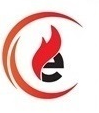 TULCEA – str.Isaccei nr.73, cladirea Donaris et.2,     Telefon    0240-527896       Fax:  0240-522348Nr. ordine :  J36/384/2005    C.U.I.:  RO 17747931                 Capital subscris şi vărsat   5.607.100 leiE-mail: office@energotermtulcea.ro        Numar operator date cu caracter personal : 36111                   ADUNAREA GENERALA A ACTIONARILORHOTARAREA NR.   2   DIN   15.04.2024privind declansarea procedurii de selectie a membrilor consiliului de administratiepentru societatea ENERGOTERM S.A.  	Adunarea Generală a Acţionarilor S.C. ENERGOTERM S.A. Tulcea, reprezentand impreuna 100% din capitalul social al Societatii, s-a reunit in sedinta ordinara in data de 15.04.2024, la sediul Societatii, avand pe Ordinea de zi „Aprobarea declansarii procedurii de selectie pentru ocuparea posturilor de administrator pentru sociatatea ENERGOTERM S.A.”, 	Toate conditiile prevazute de lege si de documentele societare pentru tinerea unei adunari valide au fost indeplinite. 	Tinand cont de adresa AMPIP nr.923 / 28.03.2024 și adresa nr.13.988 / 4.04.2024 a compartimentului Guvernanță Corporotivă din cadrul Primăriei Municipiului Tulcea privind declanșarea procedurii de selecție a candidaților pentru ocuparea posturilor de administrator în Consiliul de Administrație al Energoterm SA Tulcea în conformitate cu prevederile incidente din OUG 109/2011 privind guvernanța întreprinderilor publiceAvand in vedere atributiile stabilite prin Actul Constitutiv al S.C. ENERGOTERM S.A.,H O T A R A S T EArt. 1 Se aproba declansarea procedurii de selectie pentru ocuparea posturilor de administrator din cadrul Consiliului de Administratie al  ENERGOTERM S.A., cu respectarea prevederilor OUG 109/2011 privind guvernanţa corporativă a întreprinderilor publice si HG.639/2023 pentru aprobarea normelor metodologice de aplicare a unor prevederi din OUG 109/2011 privind guvernanţa corporativă a întreprinderilor publice.Art.2 Organizarea procedurii de selectie a membrilor consiliului de administratie se va realiza de catre Unitatea Administrativ Teritoriala Municipiul Tulcea.Art 3 Prezenta hotarare va fi comunicata Unitatii Administrativ Teritoriale Municipiul Tulcea pentru ducerea la indeplinirie a prevederilor sale. 	Prezenta hotarare a fost aprobata cu unanimitate de 3 (trei) voturi, si isi produce efectele cu data adoptarii sale .ADUNAREA GENERALA A ACTIONARILORReprezentantii actionarului majoritar, Consiliul Local TulceaDoamna Frandeş Claudia-Alina, Domnul Ciureanu Constantin, Reprezentantul actionarului minoritar, Transport Public S.A. TulceaDomnul Udrea Iacob Aurelian, 